Prefeito MunicipalANTÔNIO SÉRGIO ALVES VIDIGALVice-Prefeita MunicipalTHIAGO MENEZES CARREIROControlador GeralVictor Leite Wanick MattosSubsecretária de Transparência e Combate à CorrupçãoEmiliano RicasEquipe Técnica da Controladoria GeralMichelle Galon Lovato LessaChristiane Verena Lorenzutti de S. ZitiAndreia Zanelato Novais Gois de AlmeidaAntonio Dias de Souza NetoCharles Paula da RochaFernando Sarnáglia Júnior APRESENTAÇÃO Para atender ao que preconiza a Lei de Acesso à Informação Lei nº 12.527/2011, a Prefeitura Municipal da Serra/ES, estabeleceu no art. 65 do Decreto Municipal 6.271/2015, que à Controladoria Geral do Município – CGM, é Autoridade de Monitoramento, e compete a CGM assegurar o cumprimento das normas relativas ao acesso à informação, avaliar e monitorar a implementação do Serviço de Acesso à Informação e apresentar ao dirigente máximo de cada órgão ou entidade relatório anual sobre o seu cumprimento. A Controladoria Geral do Municipio da Serra/ES executa o cumprimento da LAI, através da Subsecretaria de Transparência e Combate a Corrupção, ao qual realiza o monitoramento do Sistema Eletrônico do Serviço de Informação ao Cidadão (e-SIC); orienta e capacita os servidores membros da comissão permanente de monitoramento da Lei nº 4.059/2013;  Monitora dos registros de acesso ao Sistema Eletrônico do Serviço de Informação ao Cidadão (e-SIC);Visando ainda cumprimento do o art. 30 da Lei nº 12.527, de 18 de novembro de 2011 (Lei de Acesso à Informação), que determina que a autoridade máxima de cada órgão ou entidade publicará, anualmente, em página na internet, relatório estatístico contendo a quantidade de pedidos de informação recebidos, atendidos e indeferidos, bem como informações genéricas sobre os solicitantes, para tanto apresentamos abaixo as considerações sobre os dados do exercício 2020, da transparência Passiva, Serviço de Acesso à Informação ao Cidadão.LEI DE ACESSO À INFORMAÇÃO - SICA Lei de Acesso à Informação – LAI, Lei nº 12.527/2011, regulamenta o direito, previsto na Constituição, de qualquer pessoa solicitar e receber dos órgãos e entidades públicos, de todos os entes e Poderes, informações públicas por eles produzidas ou custodiadas.Uma das formas de disponibilização da informação pública é através da Transparência Passiva, através de  atendimento as solicitações específicas de uma pessoa física ou jurídica. Por exemplo, a resposta a pedidos de informação registrados para determinada Secretaria, seja por meio do SIC físico ou pelo e-SIC (Sistema Eletrônico do Serviço de Informação ao Cidadão). Sistema Eletrônico do Serviço de Informação ao Cidadão – e-SICO e-SIC (Sistema Eletrônico do Serviço de Informação ao Cidadão) da Prefeitura Municipal da Serra – ES,  permite que o cidadão encaminhe pedidos de informação para órgãos e entidades do Poder Executivo Municipal. Por este sistema, o cidadão acompanha o prazo pelo número de protocolo gerado e recebe a sua informação nos locais de realização do pedido, ou pelo e-mail cadastrado, podendo também entrar com recursos, apresentar reclamações e consultar as respostas recebidas. O objetivo é facilitar o exercício do direito de acesso às informações públicas do Executivo Municipal.  Na página na Internet do Serviço de Informação ao Cidadão – SIC, (http://transparencia.serra.es.gov.br/esic.aspx), são divulgadas as informações sobre o Sistema de Informações ao Cidadão (SIC), pertinentes ao seu funcionamento, localização meios de contado, via Web, telefónico ou presencial, no âmbito do Poder Executivo Municipal. 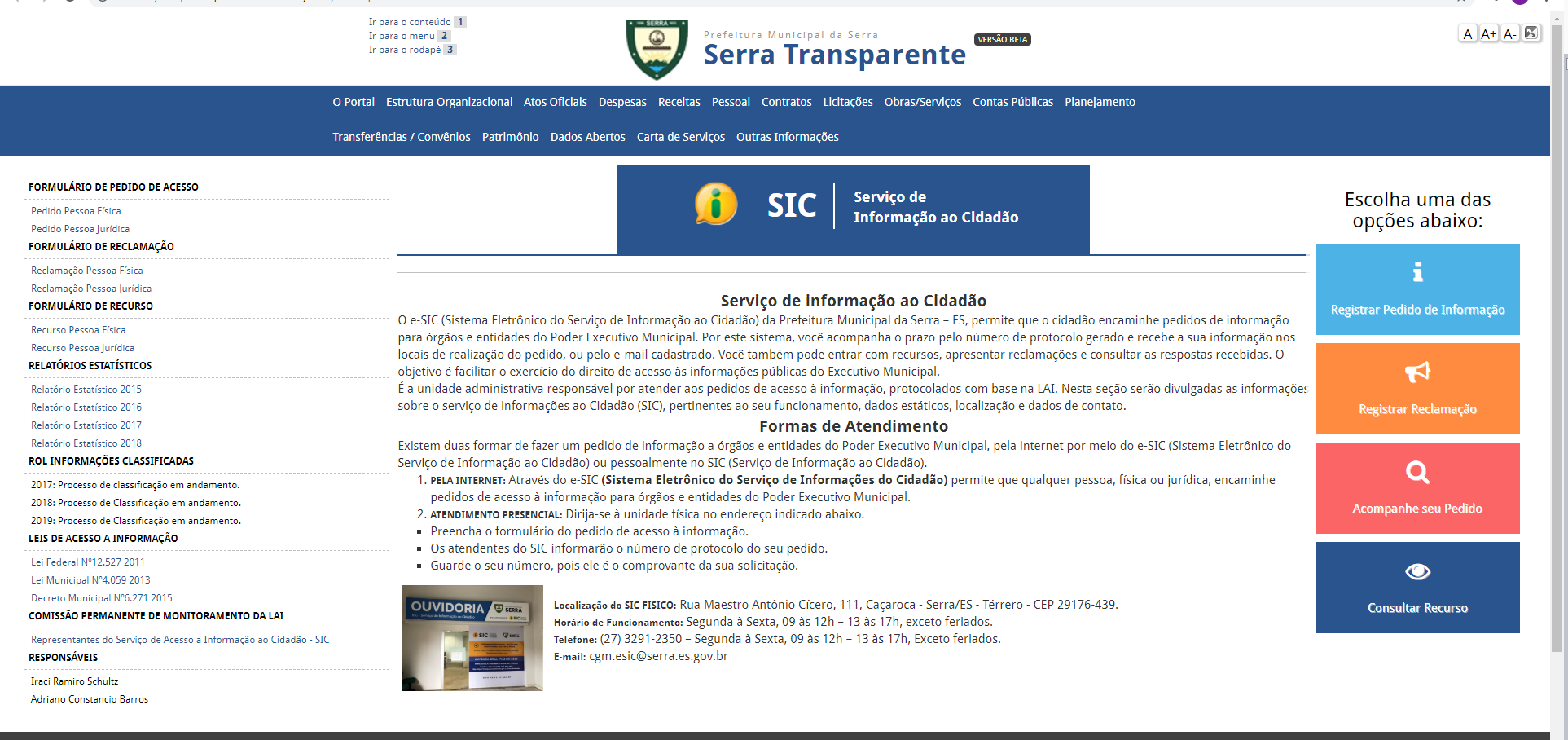 (Imagem pagina SIC web) O Sistema de Informações ao Cidadão (SIC) na web, disponibiliza os formulários de pedido de acesso de:Formulário pedido de acessoPedido Pessoa FísicaPedido Pessoa JurídicaReclamação Pessoa FísicaReclamação Pessoa JurídicaFormulário de recurso	Recurso Pessoa FísicaRecurso Pessoa JurídicaRelatórios estatísticosRelatório Estatístico 2015 a 2020Serviço de informação ao cidadão (SIC) ‘Modo Presencial’ Além do E-Sic – Sistema Eletrônico do Serviço de Informação ao Cidadão, a prefeitura municipal da Serra/ES conta com o serviço de Acesso a Informação presencial, que está localizado no andar térreo da prefeitura Municipal, junto à ouvidoria, conforme:2.3.Treinamento de servidoresHouve capacitação de 39 (trinta e nove)  servidores membros (titulares e suplentes) da comissão permanente de monitoramento da Lei nº 12.527/2011 e, também, capacitação do e-SIC para a utilização do Sistema de Acesso à Informação;DADOS ESTATÍSTICOS DOS PEDIDOS DE ACESSO A INFORMAÇÃO3.1. Evolução anual do número de pedidos de acesso à informaçãoPela Lei nº 12.527/2011, foram registrados no exercício 2019 – 256 (Duzentos e cinquenta e seis) pedidos de informação, em 2020 foram registrados 233( Duzentos e trinta e três) pedidos de informação, pode-se verificar que houve uma queda de 9% dos pedidos de acesso à informação. Conforme demonstra na tabela abaixo.    Tabela 13.2. Recursos Na tabela abaixo, pode-se observar que houve 12 recursos no exercício 2020 e todos com respostas.Tabela 23.3. Recebimento da respostaApesar da maioria das informações serem via sistema E-SIC, há uma demanda presencial, conforme demonstra a tab.4.Tabela 33.4. Perfil dos solicitantesNo Sistema E-SIC há possibilidade de identificar o perfil do solicitante, esses dados podem ser extraídos, a partir do preenchimento do cadastro (esse cadastro não é obrigatórios aos cidadãos), disponibilizado no endereço eletrónico http://transparencia.serra.es.gov.br/esic.aspx. Com base no preenchimento de livre escolha, foram extraídos o perfil dos solicitantes, onde pode-se verificar,  na tab. 5, que % das solicitações de informações são de pessoa física.Tabela 43.5. Demanda de pedidos por secretaria Dentre as demandas dos solicitantes, por meio do sistema e-SIC, os setores com quantitativos mais relevantes foram: Secretaria Municipal da Fazenda, Secretaria Municipal de Administração e Recursos Humanos, Secretaria Municipal de Educação e Secretaria Municipal de Saúde, conforme tabela abaixo.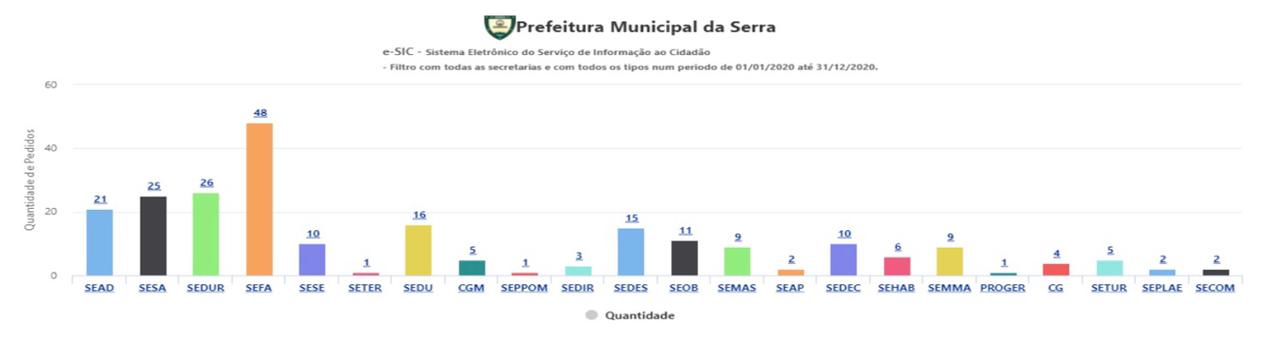 Tabela 6No exercício 2020, não houve demanda de pedido de informação sigilosa (trata-se de informações classificadas, reclassificadas ou ainda desclassificadas como ultrassecretas, secretas e reservadas) e tampouco nenhuma solicitação, pela sociedade, para acesso a informação com necessidade de classificação, tendo que única negativa a ao pedido já dispõe de respaldo legal para acesso restrito. RELAÇÃO DA COMISSÃO PERMANENTE DE MONITORAMENTO 2020Membros da Comissão Permanente de Monitoramento da lei de acesso à informação, designa, nos termos da Portaria n° 129/2019.Tabela 7Serra/ES,  13 de abril de 2021.Michelle Galon Lovato LessaDiretora de TranspareciaControladoria Geral do Município -  CGM EMILIANO C. RICASSubsecretário de transparência ecombate a corrupçãoVICTOR LEITE WANICK MATTOSControlador Geral do MunicípioLocalização do SIC físico:         Rua Maestro Antônio Cícero, 111, Serra/ES - Térreo - CEP 29176-439.Horário de Funcionamento:    Segunda à Sexta, 08 ás 12h – 13 às 17h, exceto feriados.QUANTIDADEQUANTIDADEMÊSExercício 2019Exercício 2020Janeiro2313Fevereiro2917Março3523Abril1522Maio2211Junho1531Julho3326Agosto1627Setembro1718Outubro1721Novembro118Dezembro2316total256233QuantidadeRecursos 1ª instância Exercício 2020Recurso deferido10Recurso indeferido0Recurso deferido parcialmente0Recurso sem resposta 0             Total de recurso em 1ª instância 10Recursos 2 ª instância Recurso deferido2Recurso indeferido0Recurso deferido parcialmente0Recurso sem resposta0                        Total Recurso 2 ª instância2Recurso CMRI Recurso CMRI               0QuantidadeEnvio das respostas ao cidadãoExercício 2019Exercício 2020Pelo sistema (com avisos por e-mail)                251                              232                251                              232Buscar pessoalmente                   5                                1                     5                                1  QuantidadeTipo de SolicitanteExercício2019Exercício 2020Física240202Jurídica1631Masculino112115Feminino10361Não respondido 114133Ensino médio2941Ensino superior 5126Pós-graduação 5024Mestrado/Doutorado 75Ensino fundamental 54Sem instrução 00Exercicio 2019Exercicio 2019UnidadeQuantidadeSEFA - secretaria Municipal da Fazenda48SEAD - secretaria Municipal de Administração e Recursos Humanos21SEDU - Secretaria Municipal de Educação16SESA - Secretaria Municipal De Saúde25SEDUR - Secretaria Municipal De Desenvolvimento Urbano26SEMMA - Secretaria Municipal de Meio Ambiente9SEDES - Secretaria Municipal De Defesa Social15CGM - Controladoria Geral Do Município5SEPLAE - Secretaria Municipal De Planejamento Estratégico2SEHAB - Secretaria Municipal de Habitação6SEOB - Secretaria Municipal De Obras11SESE - Secretaria Municipal de Serviços10SEMAS - Secretaria Municipal de Assistência Social 9IPS - Instituto De Previdência0SEDIR - Secretaria Municipal de Direitos Humanos3SETUR - Secretaria Municipal De Turismo, Cultura, Esporte E Lazer5CG - Coordenadoria De Governo4SEDEC - Secretaria Municipal De Desenvolvimento Econômico10SEAP - Secretaria Municipal De Agricultura, Agrot Aquicultura E Pesca2SECOM - Secretaria Municipal De Comunicação2SETER - Secretaria Municipal De Emprego E Renda1PROGER - Procuradoria Geral1SEPPOM - Secretaria Municipal De Municipal De Políticas Para Mulheres1Pedidos sem secretaria1REPRESENTANTE TITULARÓRGÃORaphaela Maria de Oliveira Moraes Vasques CGAlexsandro Carlos José de Almeida CG-CACCNATHALIA PEREIRA SANTOS CGMARIANE AZEVEDO DA SILVA SIMÕES  PROGERMARCIA SANCHES DA ROCHA SEADINGRID CARVALHO GUIMARÃES  SEAPESTEFANY SANTOS VITORIO BONJARDIM SECOMROGERIA GOMES RAMOS SEDECSABRINA EDUARDO ANDRADE SEDESJESSICA COUTINHO MIRANDA  SEDIRROSANA GAMA DE MORAESSEDUANA LUIZA ROCON LUCHI RANGELSEDURJULIANA RITTER LOPES   SEFAEDMAR DE SOUZ\A PEREIRTA JUNIORSEHABMORGANA LOPES RACKBART SEMASLAIS ALVES GARCIA SEMMAANDREA TONGO AMORIM SEOBJAIRO GUIMARÃES JUNIOR SEPLAEMAIARA SANTOS CARDOSO MIRANDA  SEPPOMGISALBA MARIA DE ALMEIDA MIGUELSESAMARCELA CRISTINA MIRANDA DE MORAESSESECHARLE PEREIRA NUNESSETERDANIEL ALMEIDA DE OLIVEIRA SETURDANIEL ALMEIDA DE OLIVEIRA IPS